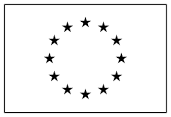 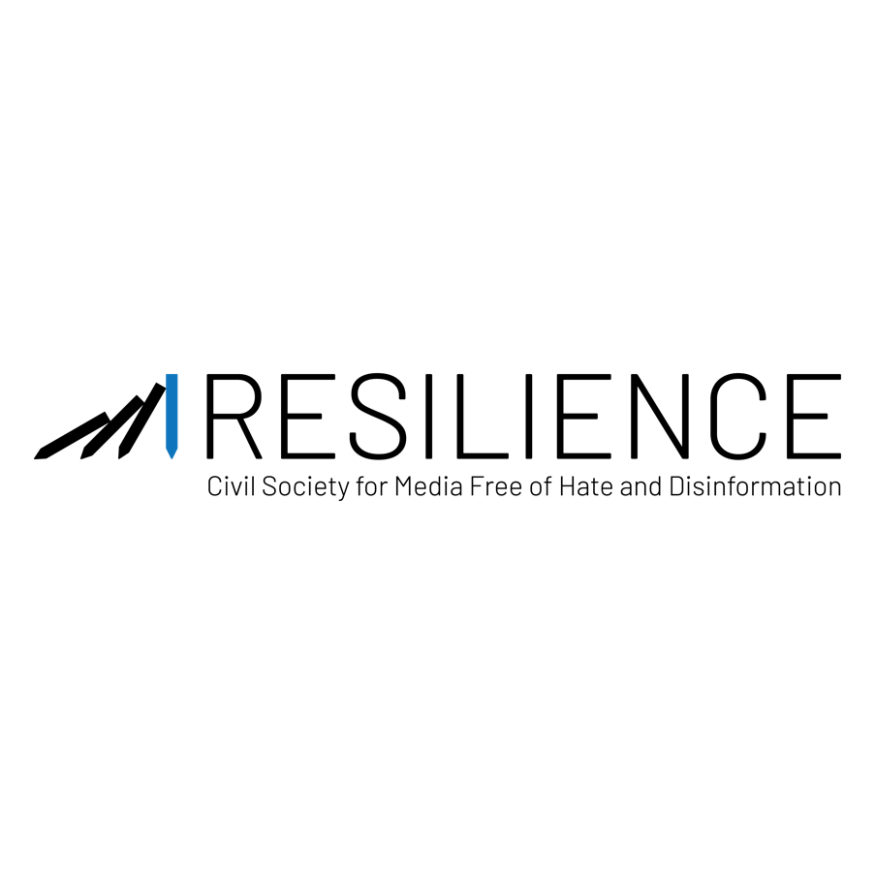 „Отпор кон дезинформации и говор на омраза: Акција на граѓанското општество за реафирмирање на слободата на медиумите и спречување дезинформации и пропаганда за ширење омраза во земјите од Западен Балкан и во Турција“ Работен пакет 3: Промовирање на медиумска и информациска писменост во малите градови и руралните области во земјите од Западен БалканФормулар за известувањеПериодичен/ финален извештајОвој документ е изработен со финансиска помош од Европската Унија. За неговата содржина единствено одговорни се Мрежата за професионализација на медиумите во Југоисточна Европа и Македонски институт за медиуми  и во никој случај не може да се смета дека ја одразува позицијата на Европската Унија.1. Извештај за спроведување на проектот1.1. Активности и резултати1.1.1. Препишете ја листата на активности и планирани резултати од Описот на проектот (Анекс 1 од договорот за регрантирање) во табелава подолу. Наведете концизни информации за тоа што било остварено во овој период на известување. Пополнете ги остварените целни вредности.  1.1.2. Ако е применливо, објаснете ги евентуалните проблеми кои се појавиле за време на имплементацијата и како истите биле решени (на пример: доцнење, одложување на активностите, промена на форматот).1.1.3. Оценете го напредокот кон остварувањето на проектните резултати во овој период на известување. Доколку е применливо, резултатите прикажете ги со бројки (види во одобрениот опис на проектот во Анексот 1 од договорот за регрантирање). 1.2 Информирање и публицитет1.2.1. Наведете информации во врска со активностите за информирање и публицитет во периодот на известување:2. Финансиски извештајПополнете го формуларот за финансиско известување во Excel формат..Потпис на лицето за контакт: Датум и место на извештајот за спроведување на проектот:Име на корисникот на грантотНазив на проектотБрој на договорПериод опфатен со овој извештај<почетен датум> - <краен датум>Опис на имплементираните активности(не повеќе од 150 зборови по активност)Резултати Планирана вредностВредност остварена во периодот на известувањеA1A2A3A4A5A6Како напредува проектот од аспект на остварување на резултатите (не повеќе од 150 зборови по исход) Резултат 1Резултат 2Објава на вести, текстови и сл. (наслов, автор)МедиумЛинк до интернет страницатаПроценка колкава публика била опфатена1.2.